ΣΤΑΥΡΟΛΕΞΟ ΜΕ ΖΩΑ ΚΑΙ ΦΥΤΑ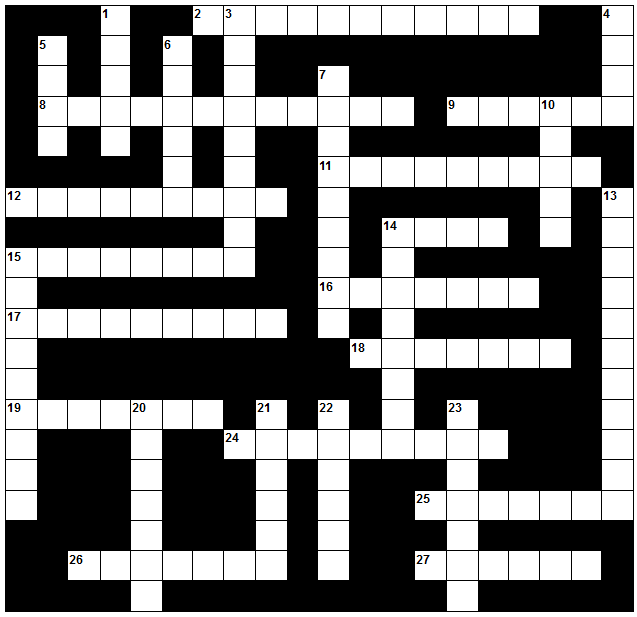 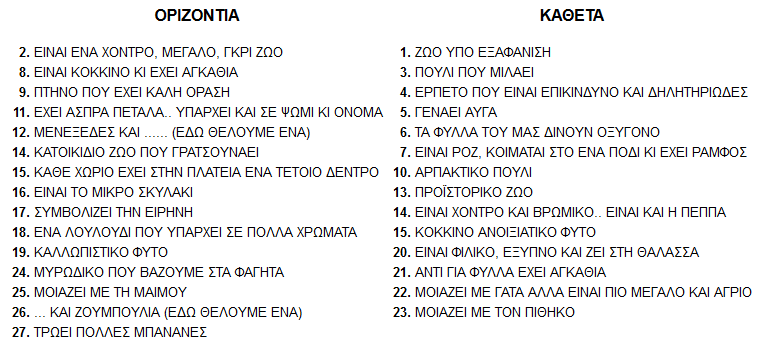 